 單元一 科學入門 著名的科學家徐翠萍女士		 借調教師 	 教育局課程發展處科學教育組 著名的科學家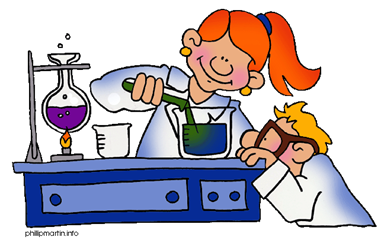 This work by Phillip Martin is licensed under a Creative Commons Attribution-NonCommercial-NoDerivs 3.0 Unported License.科學家的背境和貢獻 觀看短片以瞭解著名科學家的貢獻。搜集著名科學家的資料選擇一位你最喜歡的科學家，進行資料搜集以瞭解他 / 她的生平。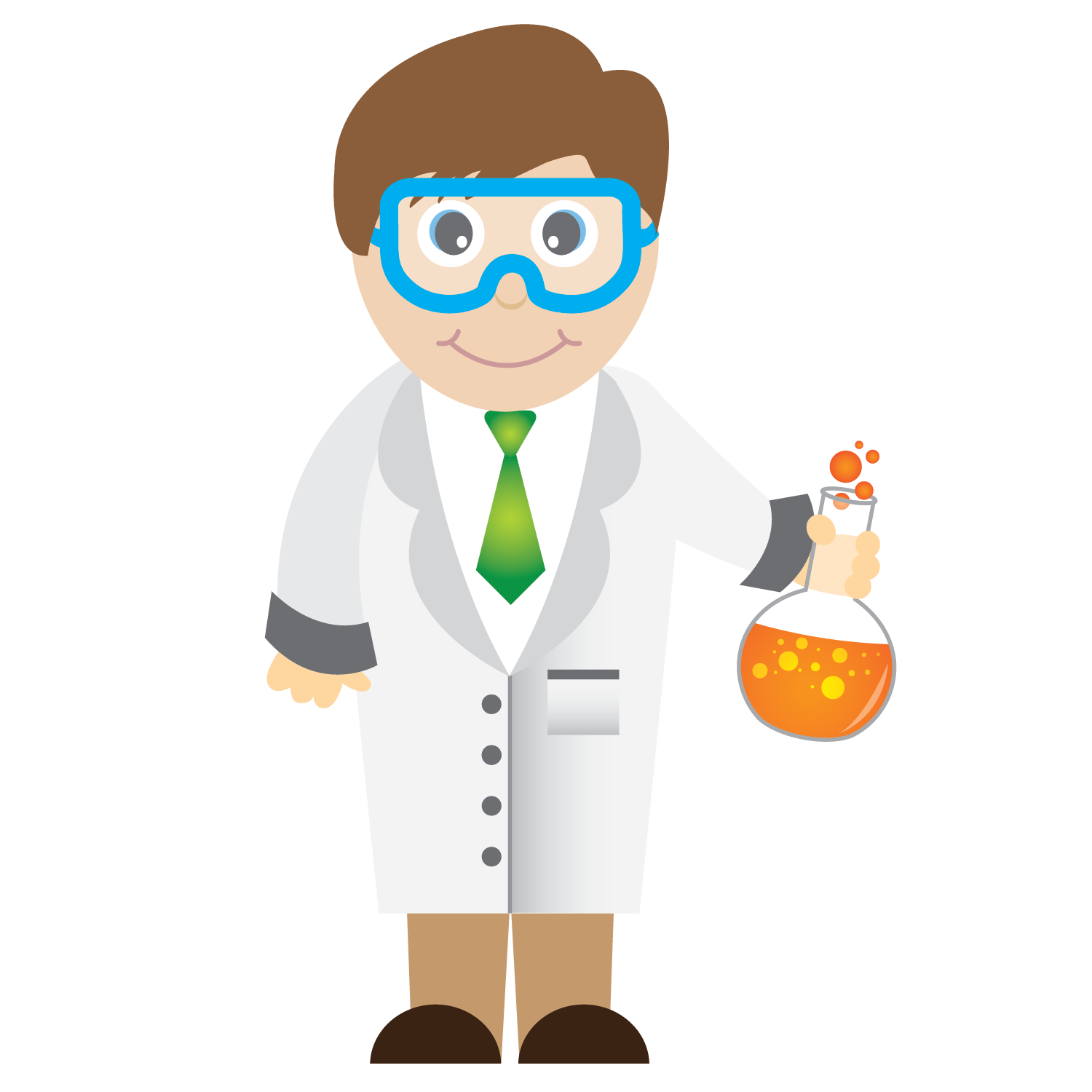 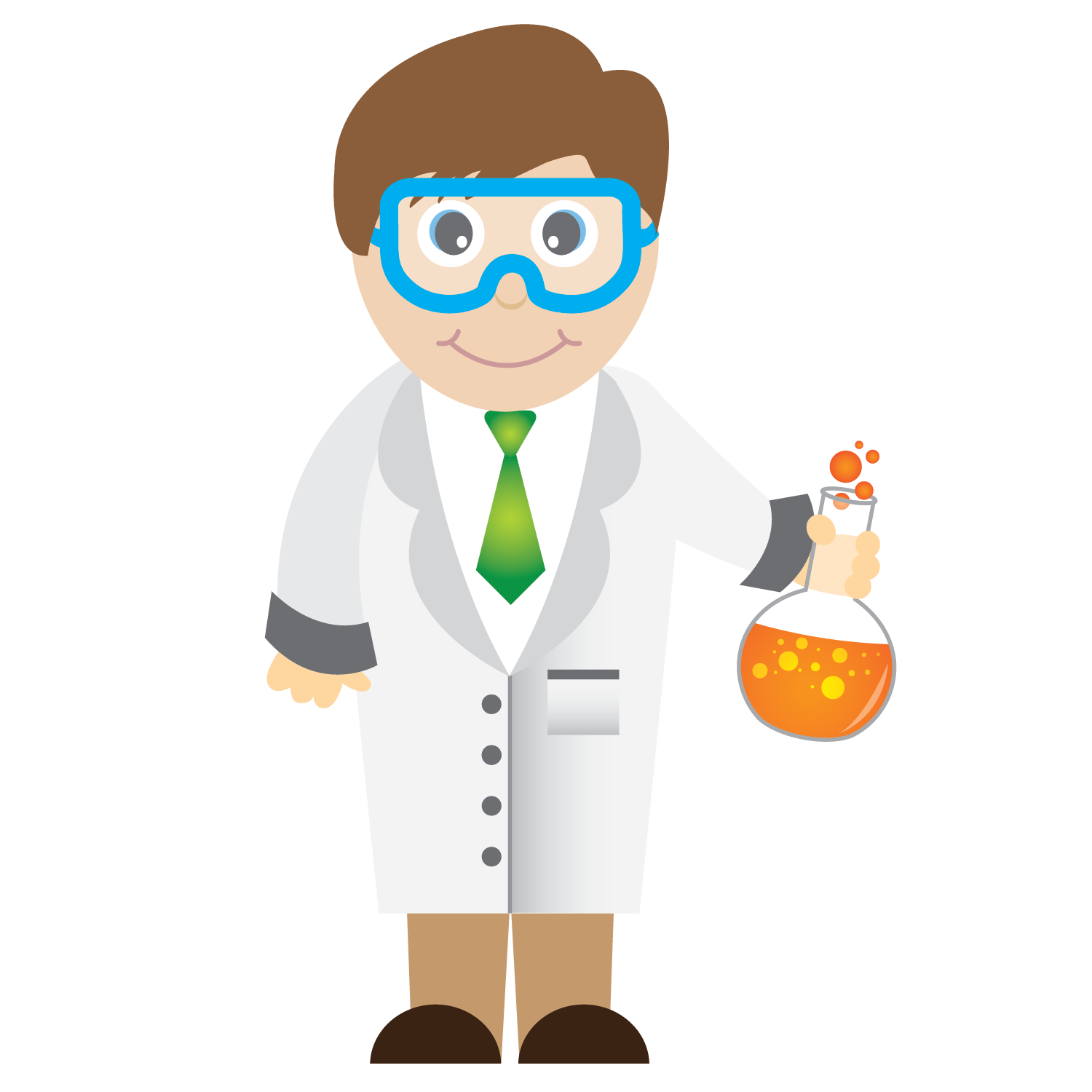 科學家名稱：　　　　　　　　　　　　　　　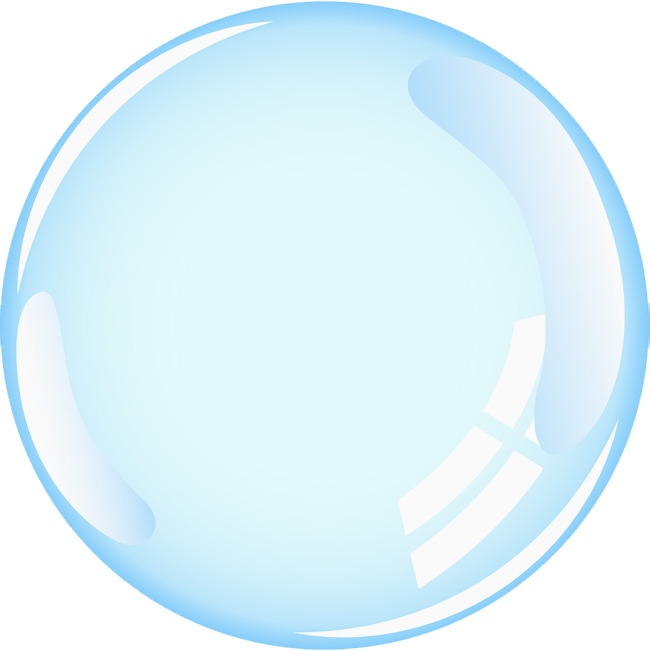 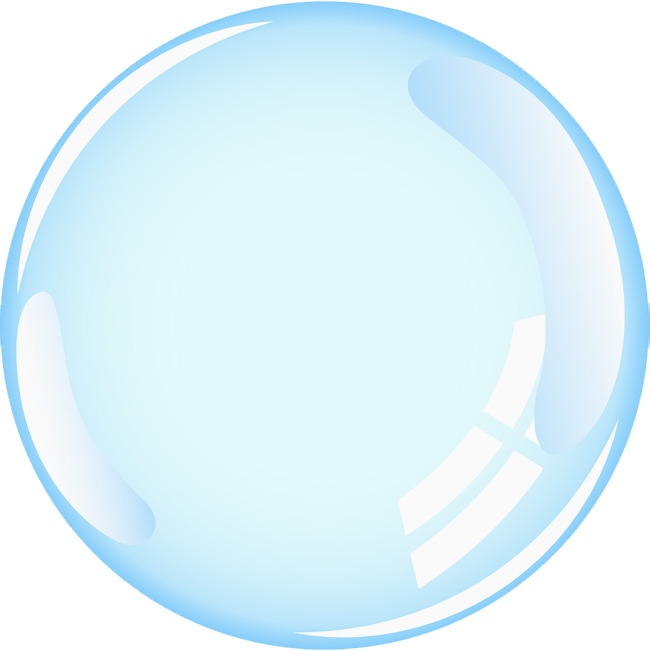 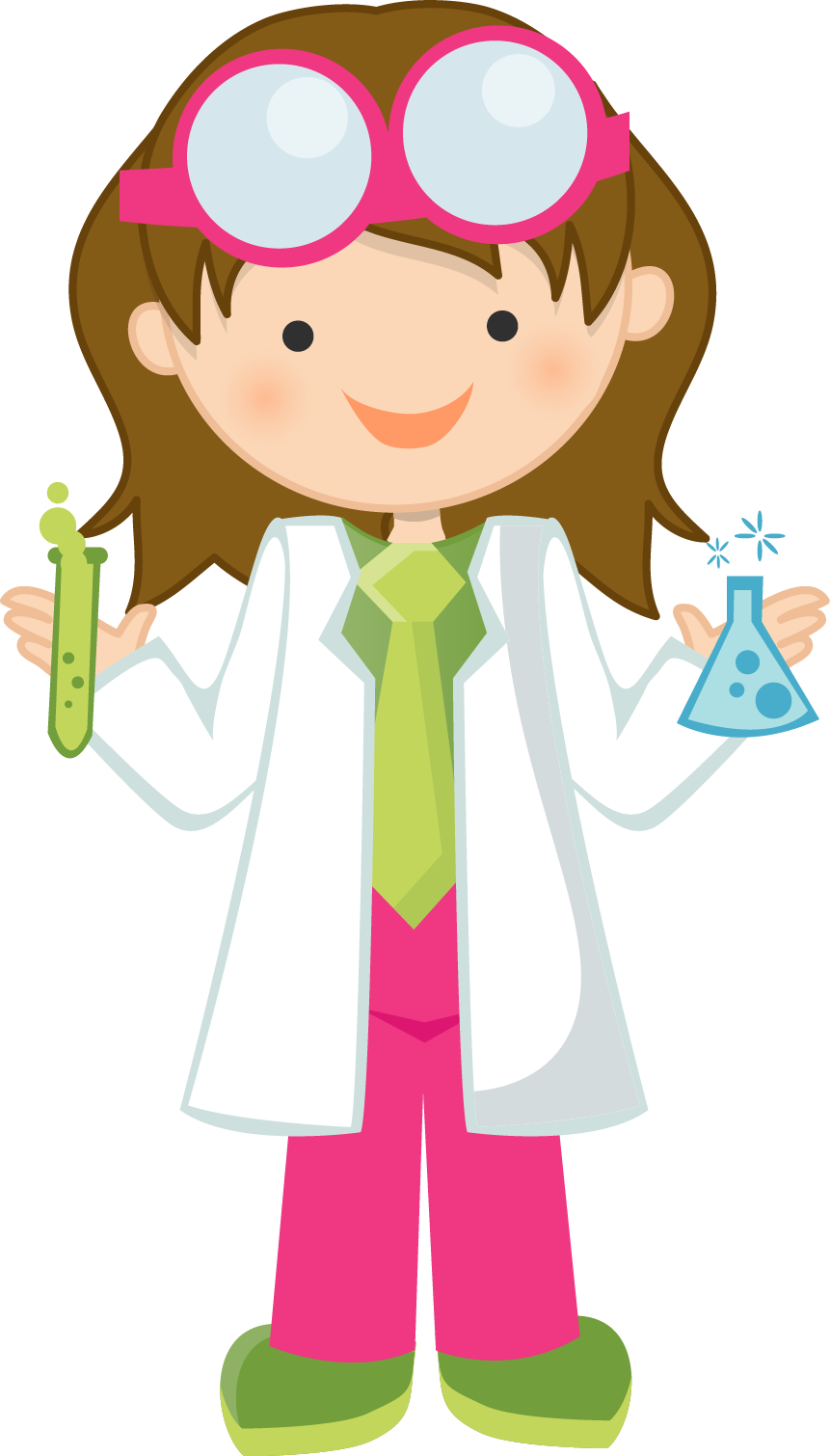 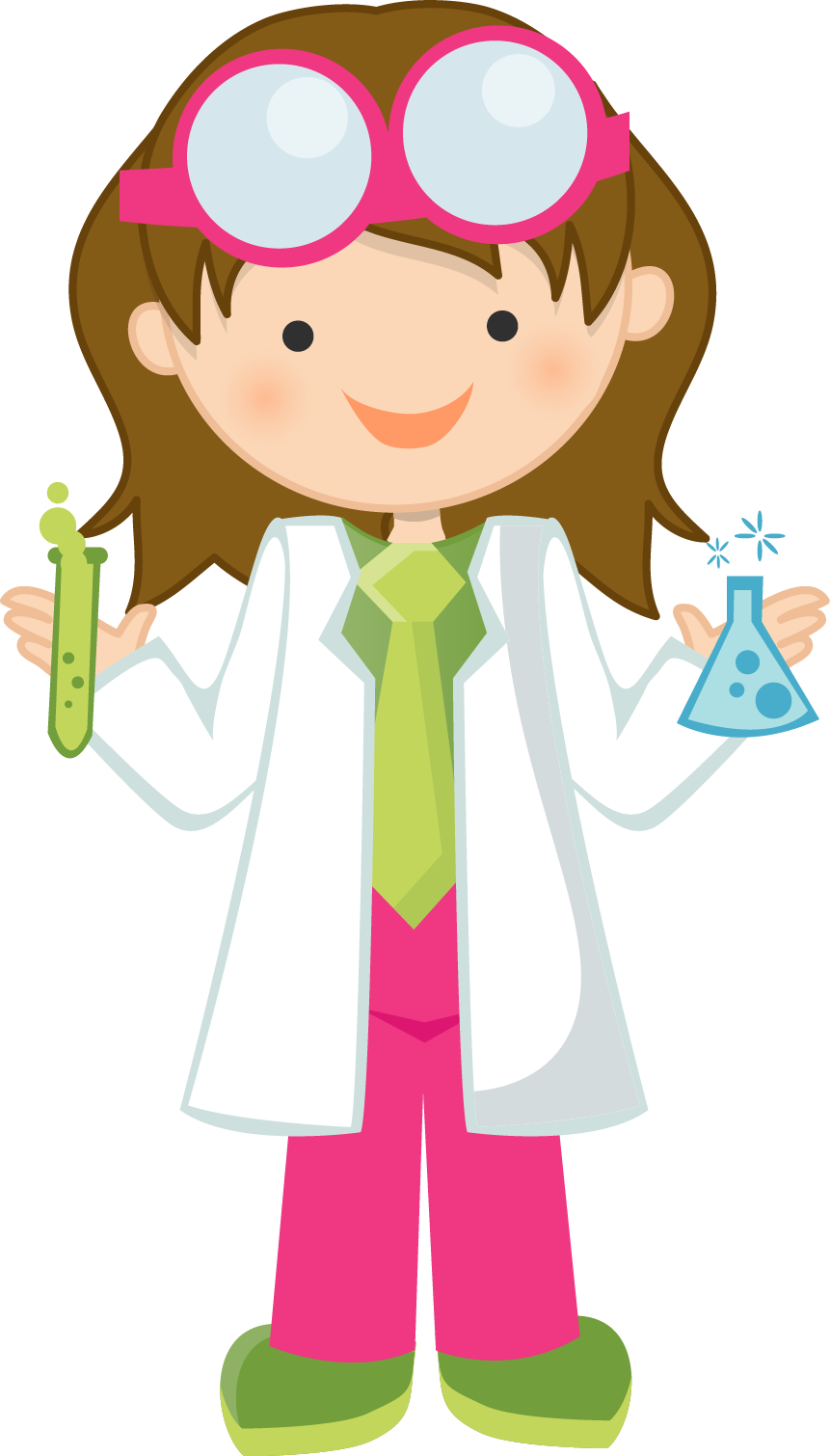 撰寫文章利用前一頁搜集得來的資料，撰寫一篇文章或繪畫一張海報以介紹你最喜愛的科學家的生平、成就和貢獻。完教師筆記：短片的網址：科學（中一至中三）更新課程 (2017)單元一 科學入門課題：科學的應用和影響預計課堂時間：40分鐘［學習目標］活動完結後，學生應能瞭解著名科學家的背境和貢獻；體會一些科學發現可增進我們對世界的認識，和一些科學發明可改善我們的生活質素；搜集一位著名科學家的資料；以及撰寫一篇有關一位科學家生平的文章或繪畫一張介紹一位科學家的海報。 徐立之高錕崔琦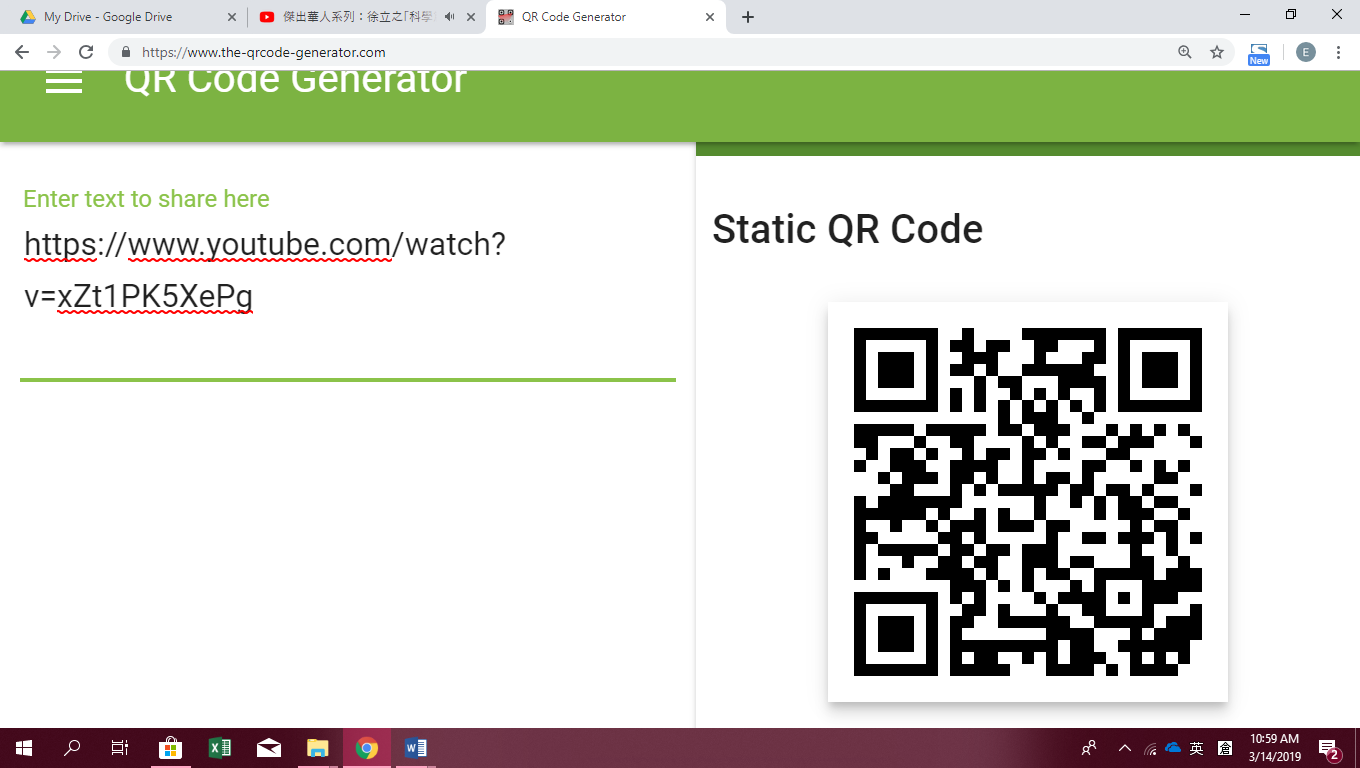 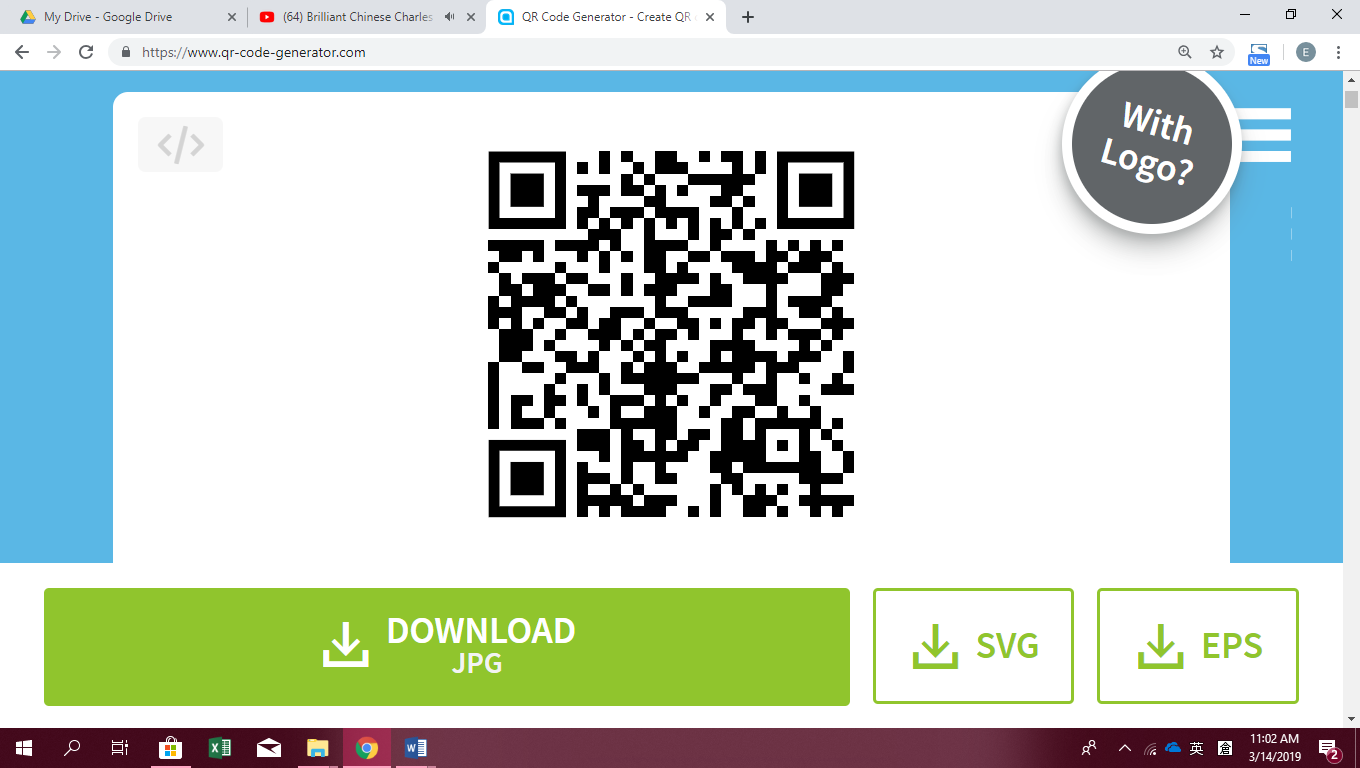 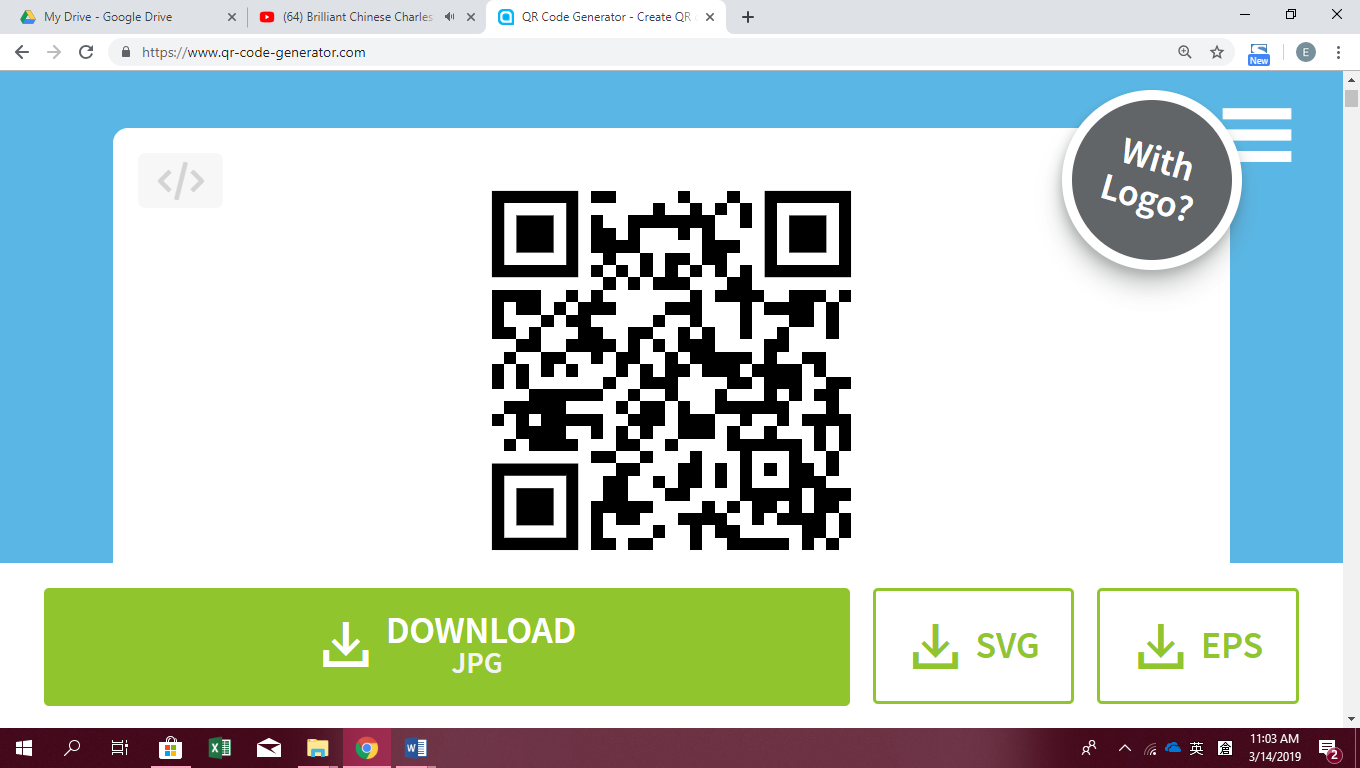 路易巴斯德居里夫人屠呦呦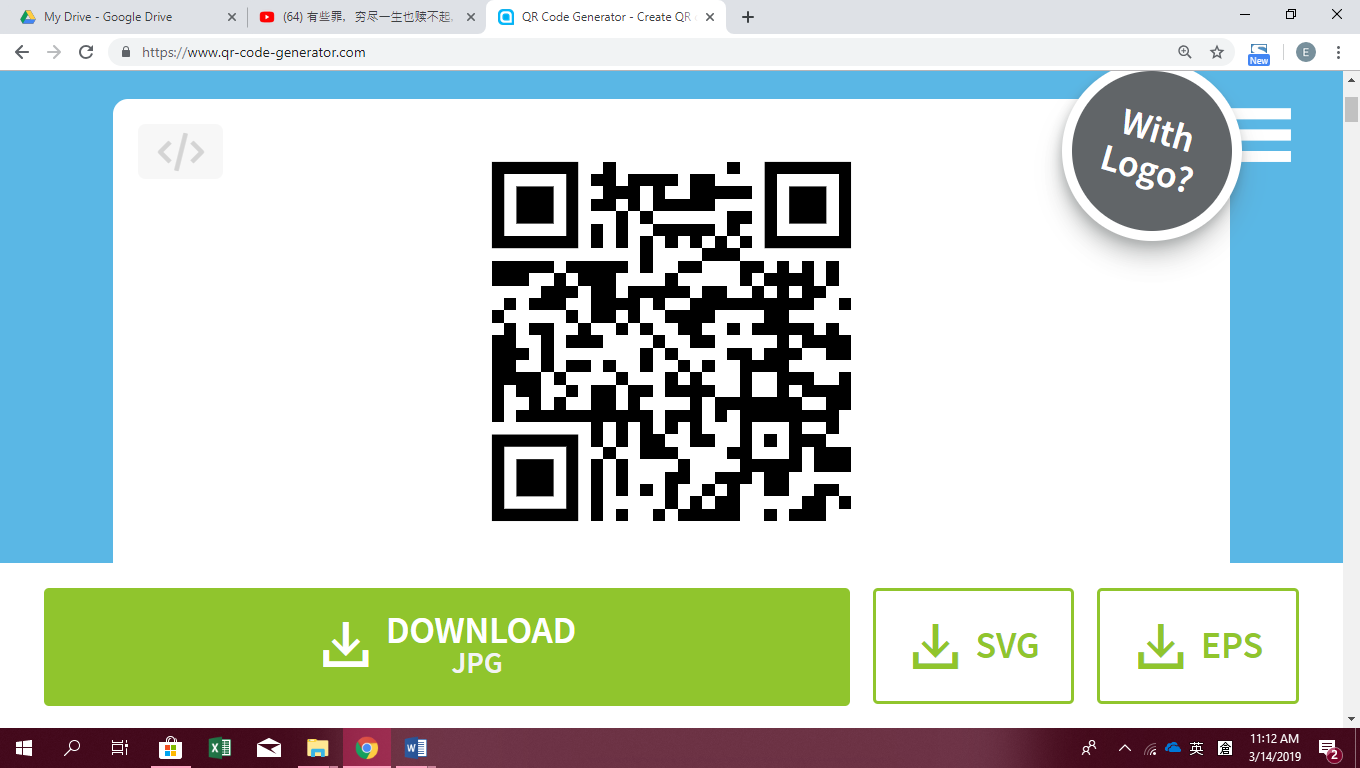 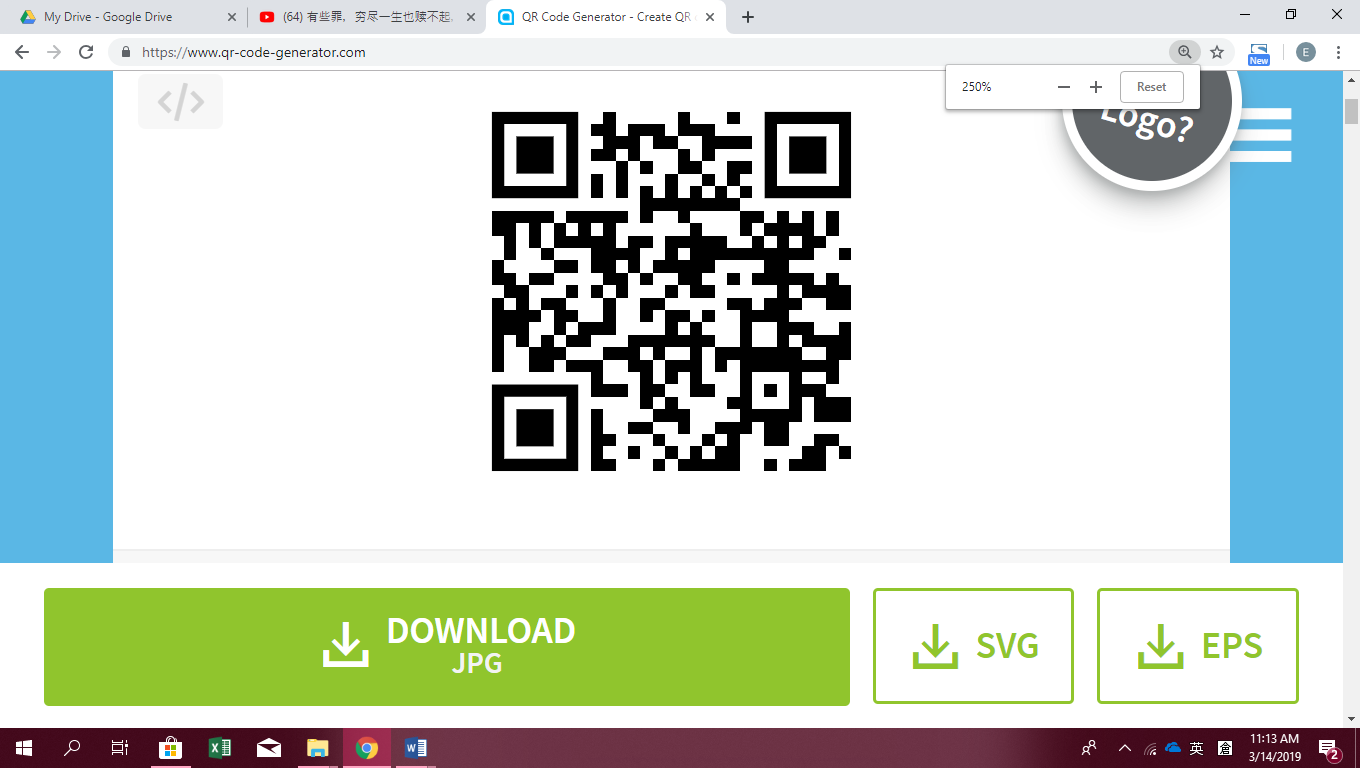 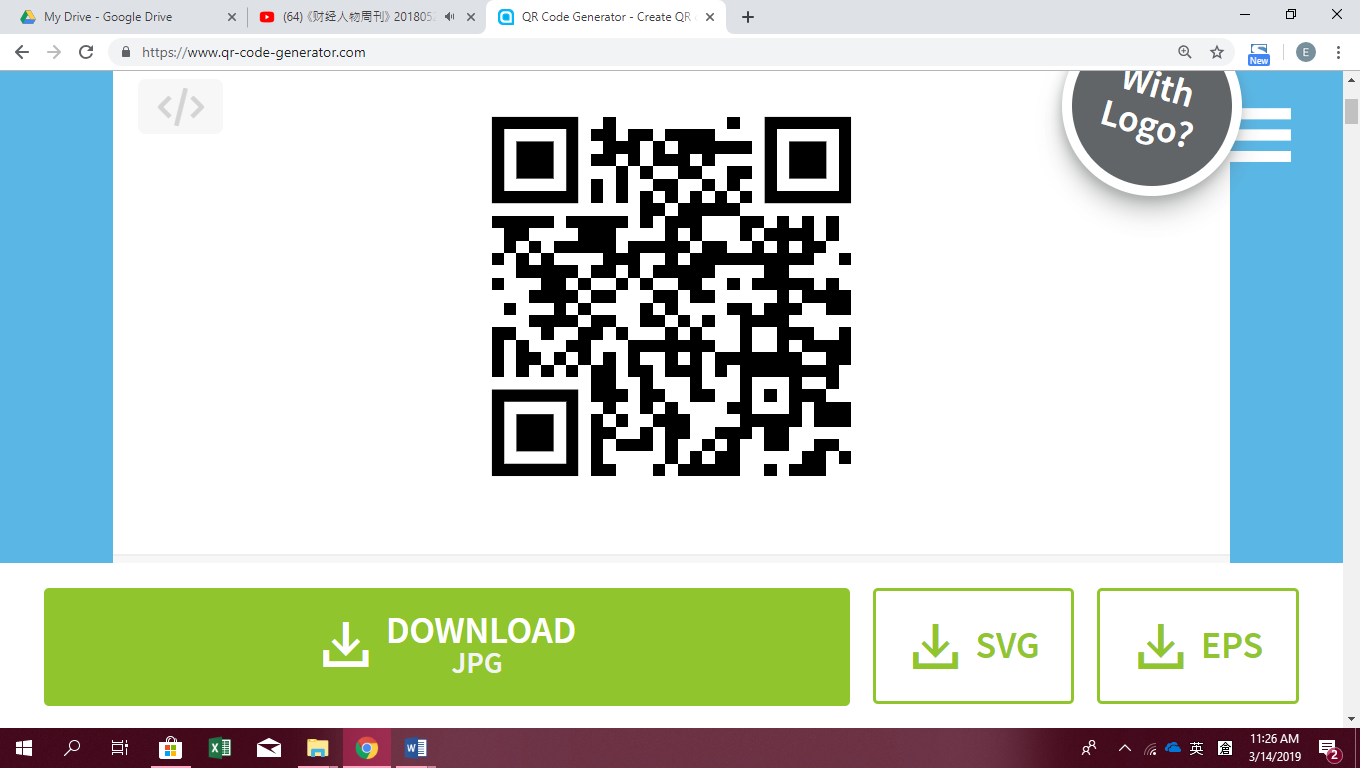 徐立之https://m.youtube.com/watch?v=xZt1PK5XePg高錕https://m.youtube.com/watch?list=PLEEA1A0435D376868&v=QkQB4tGCDcg崔琦https://m.youtube.com/watch?v=t80qkjx6E-M路易巴斯德https://m.youtube.com/watch?v=c3znal1E9SE居里夫人https://m.youtube.com/watch?v=vL08XVMm63s屠呦呦https://m.youtube.com/watch?v=gLRNmvst7SI